СОВЕТ ДЕПУТАТОВ 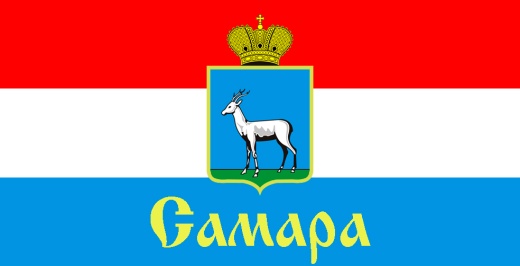 ЖЕЛЕЗНОДОРОЖНОГО ВНУТРИГОРОДСКОГО РАЙОНА ГОРОДСКОГО ОКРУГА САМАРА443030, г. Самара, ул. Урицкого, 21, Тел.(846) 339-01-00РЕШЕНИЕот «28» сентября 2021 г. № 62Об определении видов муниципального контроля, которые не осуществляются на территории Железнодорожного внутригородского района городского округа Самара в связи с отсутствием на его территории объектов муниципального контроляВ соответствии с частью 9 статьи 1 и статьей 16 Федерального закона от 31.07.2020 № 248-ФЗ «О государственном контроле (надзоре) и муниципальном контроле в Российской Федерации» Совет депутатов Железнодорожного внутригородского района городского округа Самара РЕШИЛ:1. На территории Железнодорожного внутригородского района городского округа Самара не осуществляется: 1) муниципальный лесной контроль в связи с отсутствием на территории Железнодорожного внутригородского района городского округа Самара лесных участков, находящихся в муниципальной собственности;2) муниципальный контроль в области охраны и использования особо охраняемых природных территорий местного значения в связи с отсутствием таких территорий.2. Официально опубликовать настоящее Решение.3. Настоящее Решение вступает в силу со дня его официального опубликования. 4.  Контроль за исполнением настоящего Решения возлагается на комитет по местному самоуправлению.Глава Железнодорожноговнутригородского района 					    	               В.В. ТюнинПредседатель  Совета депутатов                                                                                 Н.Л. Скобеев